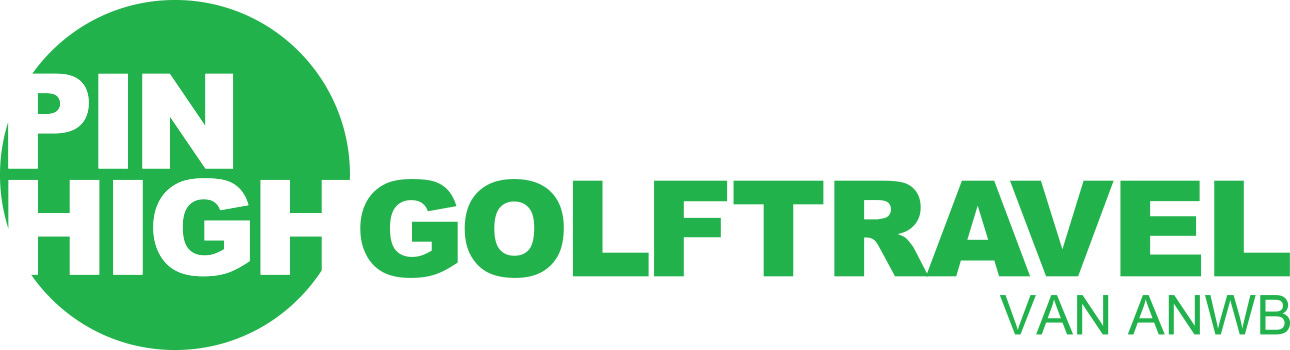 GOLFSTAGE  TENERIFE EN LA GOMERA O.L.V. GOLFPROFESSIONALSJoelle En Patsy van Baarle INSCHRIJFFORMULIER Hotel Jardin Tropical ****+woensdag 16 maart tot dinsdag 22 maart 2016  Middels onderstaand formulier kunt u boeken voor de reis naar Hotel Jardin Tropical op Tenerife.Periode:			woensdag 16 maart tot dinsdag 22 maart 2016 Hotel:				Hotel Jardin Tropical ****+Nachten:			6 nachtenVerblijf / verzorging:	standaard 2-persoonskamer o.b.v. halfpensionVluchten:			Lijndienstvlucht met Thomas Cook Airlines // Brussel -Tenerife v.v.Heenreis:			16-03-2016, vertrek om 09:00 uur en aankomst om 12:25 uurRetour:				22-03-2016, vertrek om 12:05 uur en aankomst om 17:20 uurDe vluchttijden zijn onder voorbehoud van wijzigingenDeze vlucht is niet inclusief in de basisprijsIndicatieprijs vlucht € 350,- per persoon inclusief 20 kg bagage en exclusief 15 kg golfbagage. Deze bedraagt € 50,- per enkele reis Autohuur:			Categorie A. per 2 personen

				TIP:  Koop vooraf via ons uw eigen risico af met de Unigarant No Risk 				Globalverzekering voor € 5,45 per dag (excl. € 12,10 poliskosten). Dit is 				aanzienlijk goedkoper dan ter plaatse afkopen!Indien u alleen reist en daarom ook alleen gebruik wilt maken van de huurauto, wordt hiervoor een toeslag berekend*.Greenfees:			4 greenfees per persoon				1 greenfees Las Americas				1 greenfee Golf del Sur				1 greenfee Costa Adeje				1 greenfee Tecina, La Gomera (incl ferry en transfer)Golfclinic:			3 x 2 uur golfles met o.a. Flightscope X2 Elite                                                 3 dagen gebruik van de drivingrange is inclusief.3 dagen gebruik van oefenballen is inclusiefPakketprijs:			€  1565,- per persoon  De totaalprijs is afhankelijk van het vluchttarief op het moment van reserveren.De bovenstaande golfstage is exclusief de volgende toeslagen:Optionele toeslagen/ kortingen: 	1-persoonskamer		€ 226,- per kamer per verblijfNon-golfkorting:		€ 340,- per verblijf (de non-golfers gaan wel mee naar La Gomera).Toeslag alleengebruik auto:	€ 105,- per 6 dagenVerplichte toeslagen:	Administratiekosten:		€  25,- per factuurCalamiteitenfonds:		€    2,50 per factuurDit formulier dient u in Word in te vullen en in te leveren bij Patsy of Joelle van BaarleI.v.m.de stijgende vluchtprijzen raden wij u aan u snel in te schrijven! 
Graag invullen in WORD (niet met pen) en weghalen wat niet van toepassing is:Dhr / Mevr	volledige 1e	Achternaam zoals vermeld in paspoort	     Geboortedatum    Handicap		Voornaam	(dames graag meisjesnaam invullen)__________________________________________________________________________1.  Dhr. / Mevr.  2.  Dhr. / Mevr.  __________________________________________________________________________Periode:				woensdag 16 maart tot dinsdag 22 maart 2016Hotel:					Jardin Tropical ****+Verblijf:				2-PK / 1-PK  of Kamer delen met: Dhr. / Mevr.:………………………Autohuur / bestuurder*:		Alleengebruik huurauto (toeslag) / auto delen met					Dhr. / Mevr. ………………………………Afkoop eigen risico huurauto:	Ja / Nee					*Een credit card op naam van de hoofdbestuurder is verplicht.Annuleringsverzekering:		Ja / Nee	(kosten 6,6% van de reissom)
Zakenclausule			Ja / Nee	(kosten 7,9% van de reissom)Zaakwaarnemer: Dhr. / Mevr.: ………………………Geboortedatum zaakwaarnemer: ……………………	________________________________________________________________________Adres							Postcode		Plaats------------------------------------------------------		---------------------	--------------------------Telefoon privé:		Telefoon zakelijk:	Mobiel: 			E-mail:		----------------------	--------------------------	------------------------	------------------------------------__________________________________________________________________________Op deze reis zijn de ANVR reisvoorwaarden toepassing. Hierbij verklaar ik akkoord te gaan met de reis- en annuleringsvoorwaarden en, indien ik heb gekozen voor een annuleringsverzekering, verklaar ik ook akkoord te gaan met de voorwaarden voor de annuleringsverzekering